О внесении изменений в решение Совета сельского поселения «Грива» «О бюджете муниципального образования сельского поселения «Грива» на 2019 год и плановый период 2020 и 2021 годов»Совет сельского поселения «Грива» РЕШИЛ:	1. Внести в решение Совета сельского поселения «Грива» от 13.12.2018г. № IV-29/79 «О бюджете муниципального образования сельского поселения «Грива» на 2019 год и плановый период 2020 и 2021 годов» следующие изменения: Пункт 1 Статьи 1 изложить в следующей редакции:«1. Утвердить основные характеристики бюджета муниципального образования сельского поселения «Грива» на 2019 год:Общий объем доходов в сумме 3249,7 тыс. руб.;Общий объем расходов в сумме 3253,5 тыс. руб.;Дефицит в сумме 3,8 тыс. руб.          	2. Приложение 1 к решению Совета сельского поселения «Грива» «О бюджете муниципального образования сельского поселения «Грива» на 2019 год и плановый период 2020 и 2021 годов» изложить в редакции согласно приложению 1 к настоящему решению.	3. Приложение 3 к решению Совета сельского поселения «Грива» «О бюджете муниципального образования сельского поселения «Грива» на 2019 год и плановый период 2020 и 2021 годов» изложить в редакции согласно приложению 2 к настоящему решению.4. Приложение 4 к решению Совета сельского поселения «Грива» «О бюджете муниципального образования сельского поселения «Грива» на 2019 год и плановый период 2020 и 2021 годов» изложить в редакции согласно приложению 3 к настоящему решению.5. Приложение 5 к решению Совета сельского поселения «Грива» «О бюджете муниципального образования сельского поселения «Грива» на 2019 год и плановый период 2020 и 2021 годов» изложить в редакции согласно приложению 4 к настоящему решению.6. Приложение 6 к решению Совета сельского поселения «Грива» «О бюджете муниципального образования сельского поселения «Грива» на 2019 год и плановый период 2020 и 2021 годов» изложить в редакции согласно приложению 5 к настоящему решению.7. Приложение 7 к решению Совета сельского поселения «Грива» «О бюджете муниципального образования сельского поселения «Грива» на 2019 год и плановый период 2020 и 2021 годов» изложить в редакции согласно приложению 6 к настоящему решению.8. Приложение 8 к решению Совета сельского поселения «Грива» «О бюджете муниципального образования сельского поселения «Грива» на 2019 год и плановый период 2020 и 2021 годов» изложить в редакции согласно приложению 7 к настоящему решению2. Настоящее решение вступает в силу со дня его официального обнародования.Глава сельского поселения «Грива» -	                                       А.В.Зырянов                                            Советсельского поселения«Грива»Советсельского поселения«Грива»Советсельского поселения«Грива»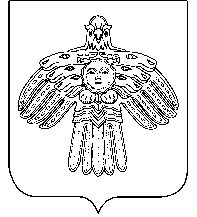  «Грива» сиктовмöдчöминса Сöвет «Грива» сиктовмöдчöминса СöветРЕШЕНИЕПОМШУÖМот03 июля2019г.№ № 4-35/94	(Республика Коми , п. Грива)	(Республика Коми , п. Грива)	(Республика Коми , п. Грива)